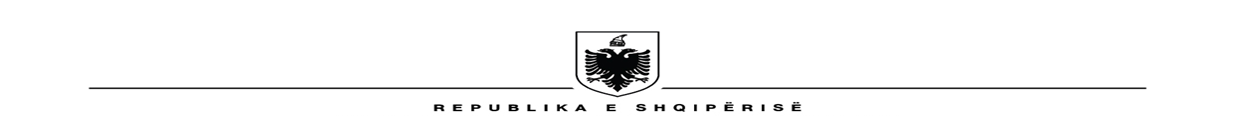       REPUBLIKA E SHQIPËRISË                                                     BASHKIA PUKË          KËSHILLI BASHKIAKNr.  185 Prot.							                 Pukë, më 31.01.2023Lënda:      Njoftim per mbledhjen e keshillit bashkiak Puke.Antareve te Këshillit Bashkiak PukëNë mbështetje të ligjit nr.139/2015, "Për Vetëqeverisjen Vendore", neni 53, pika 3, shkronja “a” si dhe të nenit 56 të VKB nr. 14 datë 30.06.2020 “Rregullore e funksionimit të Këshillit të Bashkisë Pukë”. Mbledhja do të zhvillohet në datën 06.02.2023, ora 13:30 tek salla e Këshillit Bashkiak Pukë. Rendi i ditës si mëposhtë :Projekt-vendim për miratimin e dhënies së ndihmes ekonomike duke përdorur deri në masën 6% të fondit total të ndihmës ekonomike të muajit Dhjetor 2022.Miratimin e kritereve specifike per fondin 6% te ndihmes ekonomike per vitin 2023.Projekt-vendim per dhenien e dakortesise per vijimin e proçedurave te heqjes nga fondi pyjor/kullosor publik per 0.0165 ha per ndertimin e impjantit gjenerues te energjise elektrike eolike 2MW nga shoqeri “LEONI ENERGY” Sh.p.k.Projekt-vendim per dhenien e dakortesise per vijimin e proçedurave te heqjes nga fondi pyjor/kullosor publik per 0.016 ha per ndertimin e impjantit gjenerues te energjise elektrike eolike 2MW nga shoqeri “VIKTORJA” Sh.p.k.Te tjera.       Duke ju falenderuar për bashkëpunimin,                                           KRYETARI   KESHILLI                                             ENVER SULEJMANI